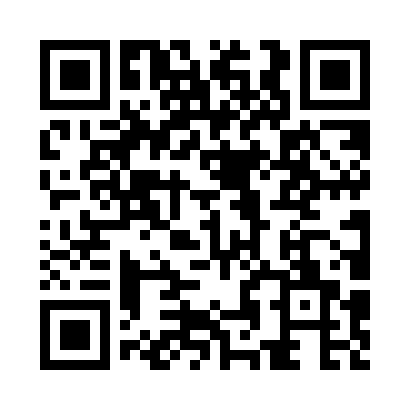 Prayer times for Owen Corner, Virginia, USAMon 1 Jul 2024 - Wed 31 Jul 2024High Latitude Method: Angle Based RulePrayer Calculation Method: Islamic Society of North AmericaAsar Calculation Method: ShafiPrayer times provided by https://www.salahtimes.comDateDayFajrSunriseDhuhrAsrMaghribIsha1Mon4:476:151:345:258:5310:212Tue4:476:161:345:258:5210:213Wed4:486:161:345:258:5210:214Thu4:486:171:355:268:5210:205Fri4:496:171:355:268:5210:206Sat4:506:181:355:268:5210:207Sun4:516:191:355:268:5110:198Mon4:516:191:355:268:5110:199Tue4:526:201:355:268:5110:1810Wed4:536:201:355:268:5010:1811Thu4:546:211:365:268:5010:1712Fri4:556:221:365:268:5010:1613Sat4:566:221:365:268:4910:1614Sun4:576:231:365:268:4910:1515Mon4:576:241:365:268:4810:1416Tue4:586:241:365:278:4810:1317Wed4:596:251:365:268:4710:1318Thu5:006:261:365:268:4710:1219Fri5:016:261:365:268:4610:1120Sat5:026:271:365:268:4510:1021Sun5:036:281:365:268:4510:0922Mon5:046:291:365:268:4410:0823Tue5:056:291:375:268:4310:0724Wed5:066:301:375:268:4310:0625Thu5:076:311:375:268:4210:0526Fri5:096:321:375:268:4110:0427Sat5:106:321:375:268:4010:0328Sun5:116:331:365:258:3910:0229Mon5:126:341:365:258:3810:0130Tue5:136:351:365:258:389:5931Wed5:146:361:365:258:379:58